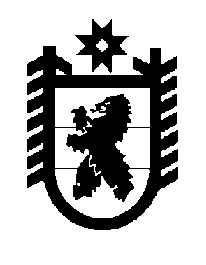 Российская Федерация Республика Карелия    ПРАВИТЕЛЬСТВО РЕСПУБЛИКИ КАРЕЛИЯПОСТАНОВЛЕНИЕот  29 мая 2019 года № 211-Пг. Петрозаводск О внесении изменений в постановление Правительства 
Республики Карелия от 31 декабря 1999 года № 207-П Правительство Республики Карелия п о с т а н о в л я е т:Внести в Положение о природном парке «Валаамский архипелаг», утвержденное постановлением Правительства Республики Карелия                            от 31 декабря 1999 года № 207-П «Об утверждении Положения о природном парке «Валаамский архипелаг» (Собрание законодательства Республики Карелия, 1999, № 12, ст. 1804; 2005, № 7, ст. 758; 2014, № 9, ст. 1637; 2016,           № 4, ст. 837; № 8, ст. 1768), следующие изменения:1) абзац седьмой пункта 9 после слов «в рамках санитарно-оздоровительных мероприятий,» дополнить словами «рубок ухода за лесами,»;2) пункт 22 изложить в следующей редакции:«22. Природный парк является территорией ограниченного посещения. Предельная численность посетителей устанавливается Учреждением с целью регулирования антропогенной нагрузки на природные комплексы и объекты в пределах лесных участков, а также мест обитания (произрастания) объектов животного и растительного мира, занесенных в Красную книгу Российской Федерации и Красную книгу Республики Карелия.»;3) пункт 25 изложить в следующей редакции:«25. Обслуживание посетителей на территории парка осуществляется за плату в соответствии с действующим законодательством.».           Глава Республики Карелия 					                  А.О. Парфенчиков